Monsoons & Climate graphOn the maps below draw the monsoon winds according to the label. Draw the summer monsoon arrows red and the winter monsoon arrows blue! .  Reference maps on pages 626 and 595.	      SUMMER MONSOONS			WINTER MONSOONS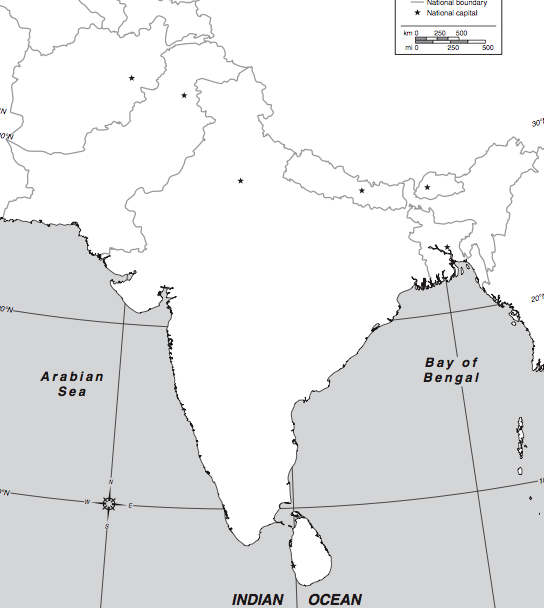 On both maps label:  Cherrapunji		Himalaya mountains	Which monsoon winds are likely to bring wet weather? ______________Which monsoon winds are likely to bring drier weather? _____________Why? __________________________________________________The southwest coast of India has a wet tropical rain forest or tropical savanna climate while the southern interior of India has a dry steppe climate.  Why? ______________________________________________________________________________________________________________________________________________________	Next, make a climate graph for Cherrapunji, India.  The data is provided.  Remember to label the left side for temperature in Fahrenheit, and the right side for rainfall in inches.  Cherrapunji, India25N, 91E; 4,308’ above sea levelJ F M A M J J A S O N DAverage Temperature & Rainfall – Cherrpunji, IndiaWhich months are the summer monsoons? ___________________________________How do you know? _______________________________________________________________________________________________________________________________________On the map below, color the climates and make a key.  (Look at p595)JFMAMJJASONDF495361666769706968635651Inches0.50.92.15111814131371.30.2